TEL Databases by Subject and READS infotntel.info = tntel.tnsos.orgArts and HumanitiesAcademic OneFile (Gale)Gale Literary Sources (Gale) Expanded Academic ASAP (Gale)Fine Arts and Music Collection (Gale)Gale PowerSearchGender Studies (Gale)Research in Context (Gale)Kids InfoBits (Gale)Religion & Philosophy Database (Gale)Student Edition (Gale)Student Resource in Context (Gale)Business, Economics, and LegalAcademic OneFile (Gale)Business Collection (Gale)Business, Economics, and Theory Collection (Gale)Business Insights: Essentials (Gale)Criminal Justice Collection (Gale)General OneFile (Gale)General Reference Center Gold (Gale)Gale Virtual Reference Library (e-books) (Gale) Encyclopedia of Small BusinessInfoTrac Small Business Collection (Gale)Insurance and Liability Collection (Gale)Small Business Resource Center (Gale)Current EventsGale PowerSearchOpposing Viewpoints in Context (Gale)Education & Library ScienceEducators Reference Complete (Gale)InfoTrac Information Science and Library Issues Collection (Gale)Professional Collection (Gale)EncyclopediasWorld Book EncyclopediaGale Virtual Reference LibraryTennessee Encyclopedia of History and CultureForeign LanguageInforme! (Gale) (Spanish Language)Student Edition (Gale)GenealogyHeritageQuest Online (ProQuest)Tennessee Death Records (Ancestry.com)General ReferenceWorld Book Encyclopedia  (World Book)Gale Virtual Reference Library (Gale)General Reference Center Gold (Gale)Academic OneFile (Gale)Research in Context (Gale)Student Edition (Gale)Student Resource in Context (Gale)Health and NutritionHealth and Wellness Resource Center (Gale)Health Reference Center Academic (Gale)Nursing and Allied Health Collection (Gale)History & Social StudiesGale Virtual Reference Library (e-books) (Gale)Gale Encyclopedia of U.S. Economic HistorySt. James Encyclopedia of Popular CultureHeritageQuest Online - U.S. Serial Set (ProQuest)Tennessee Landmark Documents   (Tennessee History)Tennessee Virtual Archive (TeVA) (Tennessee History)U.S. History Collection (Gale)Volunteer Voices (Tennessee History)World History Collection (Gale)Student Edition (Gale)Student Resource in Context (Gale)LearningExpress School Center  Jobs & CareersCareer Transitions (Gale)Vocations and Careers Collection (Gale)LearningExpress Career CenterLearningExpress Library Computer Skills CenterLanguage Arts & LiteratureLiterature Resource Center (Gale)Books and Authors (Gale)Gale Virtual Reference Library (Gale)Scribners Writer's OnlineTwayne's Authors OnlineAcademic OneFile (Gale)Expanded Academic ASAP (Gale)Student Edition (Gale)Student Resource in Context (Gale)LearningExpress School Center  Lifestyle and Personal InterestCulinary Arts Collection (Gale)Gardening, Landscape and Horticulutre Collection (Gale)Home Improvement Collection (Gale)Hospitality, Tourism, and Leisure Collection (Gale)Pop Culture Collection (Gale)Fine Arts and Music Collection (Gale)LearningExpress Adult Learning CenterLearningExpress Library Computer Skills CenterMagazines & NewspapersInfoTrac NewsStand (Gale)Gale PowerSearchPopular Magazines (Gale)Student Resource in Context (Gale)MathematicsAcademic OneFile (Gale)Research in Context (Gale)Student Edition (Gale)Student Resource in Context (Gale)LearningExpress School Center  PodcastsGale PowerSearchReader’s AdvisoryBooks and Authors (Gale)Science & MedicineEnvironmental Studies and Policy Collection (Gale)Gale Virtual Reference Library (e-books) (Gale)Beecham’s Guide to the Endangered Species of North AmericaThe Gale Encyclopedia of Alternative MedicineGale Encyclopedia of MedicineWorld of Earth ScienceHealth and Wellness Resource Center (Gale)Health Reference Center Academic  (Gale)Nursing and Allied Health Collection (Gale)Psychology Collection (Gale)Science Database (Gale)Academic OneFile (Gale)General OneFile (Gale)Kids InfoBits (Gale)Student Edition (Gale)Student Resource in Context (Gale)Social SciencesCommunications and Mass Media Collection (Gale)Diversity Studies Collection (Gale)Pop Culture Collection (Gale)Religion & Philosophy Database (Gale)War and Terrorism Collection (Gale)Student Resource in Context (Gale)LearningExpress School Center  TechnologyAcademic OneFile (Gale)Test PreparationLearningExpress LibraryCollege Preparation Learning CenterLicensing Exams Practice Tests/Jobs in Career CenterVideosGale PowerSearchHealth and Wellness Resource Center   (Gale)  Opposing Viewpoints in Context (Gale)Student Resource in Context (Gale)Tennessee History and Primary Source Materials Documenting the American SouthTennessee Geography and Quick FactsState SymbolsHumanities Tennessee Video CatalogTennessee State Library & Archives - Education OutreachTennessee Encyclopedia of History and CultureTennessee General Assembly – How a Bill Becomes a LawTennessee Historical Newspapers (Chronicling America)Tennessee Poets at Poets.org/TNTSLA Online ExhibitsTennessee Virtual Archive (TeVA)Tennessee Records (Ancestry.com)TEL is free and needs no library card. READS is free but DOES need a TN library card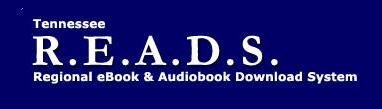 reads.overdrive.com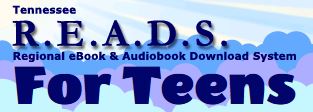 reads.overdrive.com/teens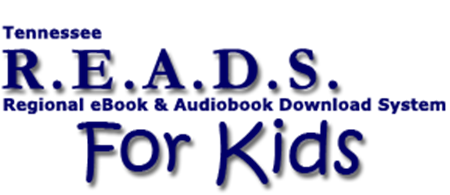 reads.overdrive.com/kids